PLANINSKI KROŽEKvabi v soboto, 20.1.2024 na planinski pohod naGORO OLJKO (733 m)PRIMERNOST: za učence od 1-9. razreda, sorodnike ZAHTEVNOST: lahka označena pot URNIK POHODA:  Odhod avtobusa iz Vidma ob 8.00 (pred trgovino Špar) in ob 8.10 iz Sel. Vrnitev do 18. ure.SMER POHODA: Iz Šmartnega ob Paki se bomo podali mimo železniške postaje do Planinskega doma na Gori Oljki. Po počitku in malici si bomo ogledali zanimivo staro cerkev s tremi turni in enkratnimi jaslicami v kletnih prostorih cerkve. Po ogledu bomo pot nadaljevali do cerkvice na Vimperku ter sestopili v Polzelo, kjer nas bo čakal prevoz.OPIS: Gora Oljka je hrib, ki leži vzhodno od Šmartnega ob Paki. Na vrhu stoji cerkev svetega Križa, ki je bila zgrajena sredi 18. stoletja. Le nekaj metrov pod vrhom se nahaja planinski dom. Z vrha, katerega staro ime je Križna gora, je lep razgled na Posavsko hribovje, Paški Kozjak, del Pohorja in vzhodnih Karavank ter Kamniško Savinjskih Alp.ČAS HOJE:  skupaj 3 - 4 ure  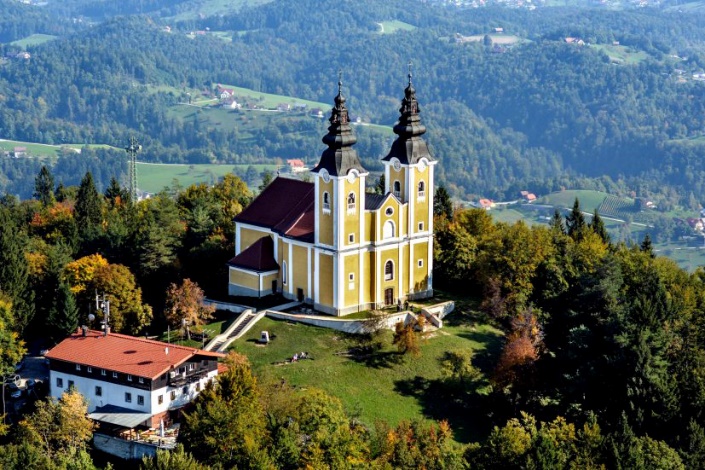 KAJ POTREBUJEMO ZA IZLET: primerno obutev - planinske čevlje in v primeru snega mini dereze, če jih imate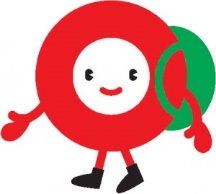 oblačila prilagojena vremenurezervna oblačilanahrbtnik, hrano in pijačo (okrepčate se lahko tudi v domu)dobro voljo in nekaj kondicijednevnik Mladega planinca Izlet vodijo vodniki PZS in PD Naveze ter mentorice krožka.CENA PREVOZA: 13 €                             VABLJENI!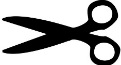 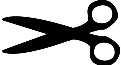 PRIJAVNICA ZA PLANINSKI IZLET  Prijavnico in denar oddaj do petka, 12.1.2024S podpisom potrjujem, da se moj otrok ____________________________________, učenec/učenka _______. razreda udeleži planinskega pohoda na Goro Oljko, ki bo potekal v soboto, 20.1.2024, v okviru planinskega krožka Zavoda OŠ Videm in Planinskega društva Naveza.Osnovnošolski otroci se lahko izleta udeležijo samo s plačano letno članarino PZS oz. PD Naveza (9€ - velja od januarja 2024 do konca januarja 2025), v okviru katere so na pohodih zavarovani. Ostali družinski člani plačajo samo prevoz.  Na izlet dodatno prijavljam še: _______________________________________________________________Kraj in datum: ____________________________ 	     Podpis starša: _________________________________Telefonska št. staršev: ___________________________________Za prijavo šteje oddan denar in prijavnica; izleta po plačilu zadnjih 5 dni pred izletom ni možno odjaviti (denar se ne vrača, razen če si najdete ustrezno zamenjavo, saj ste rezervirali mesto na avtobusu, katerega stroške moramo tudi plačati).* V primeru neugodnih epidemioloških razmer, vremenskih razmer, premajhnega števila prijavljenih se lahko izlet prestavi ali odpove.